Procedura przyznania kredytu hipotecznego - jak wygląda?Planujesz wzięcie kredytu na zakup mieszkania czy też budowę domu? Zobacz jak wygląda <strong>procedura przyznania kredytu hipotecznego</strong> i jak się do niej przygotować. Zapraszamy do lektury!Szczegółowa procedura przyznania kredytu hipotecznegoZłożyłeś wniosek o kredyt i zastanawiasz się jak będzie wyglądać cała procedura jego przyznania? Podpowiadamy!Jak wygląda procedura przyznania kredytu hipotecznego?Pierwszym krokiem do przyznania kredytu hipotecznego jest oczywiście ocena zdolności kredytowej. To właśnie od niej zależy maksymalna kwota, którą możemy pożyczyć. Kiedy już znamy budżet, możemy zdecydować się na konkretną nieruchomość bądź działkę. Następnie warto porównać oferty kredytowe przynajmniej kilku najpopularniejszych banków. Po podpisaniu umowy przedwstępnej i złożeniu wniosku w którymś z banków, czekamy na odpowiedź. Jeśli decyzja będzie pozytywna, podpisujemy akt notarialny i wpłacamy wpłatę własną, po czym pieniądze zostaną wypłacone.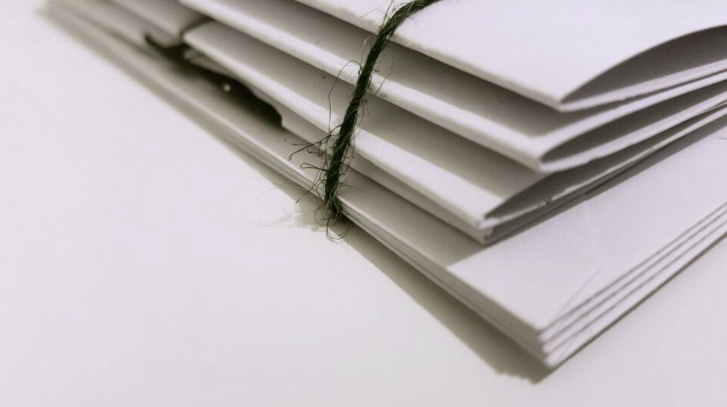 O czym warto pamiętać biorąc kredyt hipoteczny?Jeśli zastanawiasz się nad wzięciem kredytu hipotecznego koniecznie przeczytaj jak dokładnie wygląda procedura przyznania kredytu hipotecznego. Warto się bowiem odpowiednio do tego przygotować. Już przynajmniej kilka miesięcy przed złożeniem wniosku kredytowego, koniecznie jest, aby zadbać o swoją zdolność kredytową. Kontroluj wydatki i wpływy i co najważniejsze - spłacaj na czas wszelkie zobowiązania.